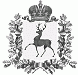 Администрация Кушнурского сельсоветаШарангского муниципального районаНижегородской области                                                     П ОС Т А Н О В Л Е Н И Е10.03. 2020 г           			                                                                          № 9Об утверждении плана профилактических мероприятий,организуемых в рамках комплексной межведомственной профилактической операции «Подросток» на 2020 год.            В целях комплексного решения вопросов предупреждения безнадзорности и правонарушений, стабилизации и последующего снижения уровня преступности, усиления социально-правовой защиты несовершеннолетних администрация Кушнурского сельсовета п о с т а н о в л я е т :1. Утвердить прилагаемый плана профилактических мероприятий, организуемых в рамках комплексной межведомственной профилактической операции «Подросток» на территории Кушнурского сельсовета на 2020 год.2. Контроль за исполнением настоящего распоряжения оставляю за собойГлава администрации                                                    С.В.ЛежнинУТВЕРЖДЕН                                                 постановлением сельской       администрации                                                               от 10.03.2018г. № 9ПЛАНпрофилактических мероприятий, организуемых в рамках комплексной межведомственной профилактической операции «Подросток»на территории Кушнурского сельсовета на 2020 год.1 июня – 31 августа 2020г.«Каникулы» - проверка занятости несовершеннолетних, состоящих на учете в КДНиЗП, ПДН, ОВД, УИИ работы в вечернее время учреждений культуры, физкультуры и спорта, обеспечение общественного порядка и предупреждения правонарушений в местах массового отдыха несовершеннолетних и молодежи. Адресная психолого-педагогическая помощь семьям и детям  «группы риска».Исполнитель: директор Кушнурского СДК Падерова Г.В., участковый уполномоченный полиции по Шарангскому району (по согласованию)«Работа» - организация временного трудоустройства несовершеннолетних граждан в возрасте от 14 до 18 лет состоящих на профилактическом учете в КДН и ЗП, ПДН, ОВД Исполнитель: глава администрации Кушнурского сельсовета С.В.Лежнин.«Право ребенка» - оказание социально-правовой помощи детям и подросткам, находящимся в социально опасном положении и трудной жизненной ситуации, нуждающимся в защите со стороны государственных органов, организация их социального обслуживания.Исполнитель:специалист ГУ КЦСОН по Шарангскому району Чеснокова Т.В.  (по согласованию).1-11 июня2020 г.«Беспризорник» - пресечение безнадзорности, беспризорности и других правонарушений несовершеннолетних, фактов вовлечения несовершеннолетних в антиобщественную деятельность и попрошайничествоИсполнитель: ГУ КЦСОН по Шарангскому району Чеснокова Т.В.  (по согласованию), участковый уполномоченный полиции по Шарангскому району (по согласованию) . По отдельным планам «Выпускник» - организация охраны общественного порядка в местах проведения выпускных вечерах, предупреждение и пресечение правонарушений несовершеннолетних.Исполнитель: директор школы Бахтина С.И., участковый уполномоченный полиции по Шарангскому району15 июня – 15августа 2020г.«Здоровье» - выявление несовершеннолетних, употребляющих наркотические средства, психотропные и токсические вещества. Усиление работы по предупреждению правонарушений и преступлений несовершеннолетних, связанных с незаконным оборотом наркотических средств, распространения наркомании среди подростков и молодежи.Исполнитель: участковый уполномоченный полиции  по Шарангскому району (по согласованию)17 - 27 августа 2020г«Подросток – семья» - выявление фактов жестокого обращения с детьми, вовлечения несовершеннолетних в преступную деятельность, выявления неблагополучных семей и фактов неисполнения или ненадлежащего исполнения родителями либо законными представителями своих обязанностей по воспитанию несовершеннолетних.Исполнитель: специалист ГУ КЦСОН по Шарангскому району Чеснокова Т.В. (по согласованию), участковый уполномоченный полиции по Шарангскому району (по согласованию)Весь летний каникулярныйпериод 2020 г«Подросток – лето» - предупреждение и профилактика безнадзорности, правонарушений и преступлений несовершеннолетних в летний период.Исполнитель – директор Кушнурского СДК Падерова Г.В. 1 сентября 2020г.«Школа-антитеррор» - обеспечение охраны общественного порядка в период проведения торжественных и праздничных мероприятий в День знаний, а также предупреждение антитеррористических актов.Исполнитель участковый уполномоченный полиции по Шарангскому району (по согласованию), директор школы Бахтина С.И.(по согласованию).С 1 сентября 2020 г.«Подросток-занятость» - выявление и учет несовершеннолетних, не приступивших к занятиям в учебных заведениях по неуважительным причинам, принятие мер по возвращению их в образовательные учреждения, оказание им необходимой помощи в получении образования.Исполнитель: участковый уполномоченный полиции по Шарангскому району (по согласованию), директор школы Бахтина С.И..(по согласованию).